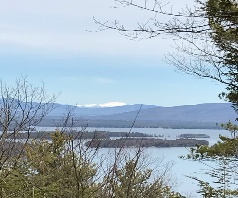 KIMBALL WILDLIFE FOREST COMMITTEEMEETING MinutesJanuary 21, 2021 4:00 PMVirtual Session on ZoomAttendance:  Alexandra Breed, Rebecca Watson, Dan Tinkham, Scott Dunn, Rebecca DiGirolomo, Sandra McGonagle, Pat BennettApproval of minutes – December 3, 2020Moved by Alexandra Breed; seconded by Rebecca Watson; minutes approved.Work session: Discuss the strengths and areas in need of improvement of the Lockes Hill Trail systemSandy asked that the group begin by identifying some of the strengths of the Lockes Hill Trails.	- popularity of the trails	- accessibility	- signage for the various stations, good educational possibilities	- views, access to binoculars in 3 locations	- evidence of demonstration areas such as bird study, prescribed burn, crop              tree study 	- clear-cut area; there are additional things that might be highlighted;            addition of a spur trail might be considered.	- blueberry area, more might be done hereThe discussion then moved on to areas in need of improvement.	- trail repair, especially focusing on use of better barriers in order to              discourage the creation of short cuts; creation of signs such             as “Please stay on the trail” or “Be a good hiker”; a note in the brochure             reminding hikers to stay on the designated trails.	- access to Carye Trail; signage for the trail should clarify that the trail leads             Rt. 11B and not to the trailhead parking lot on Rt. 11.               Should we promote use of the Carye Trail if it is not going to be maintained?              Sandy has been unable to reach Chris at NEFF to get feedback.	- Switchbacks; need advice from a consultant.	- possibility of opening up a trail across the middle of the land; would need             help from a consultant for a project like this.              Would need to check with Tim Nolin on how this might affect forest             management plans.	- trail markings; need improvement, repainting, mostly on the Lakeview Trail.Sandy asked Rebecca DiGirolomo to share her thoughts on a tour of the prescribed burn area she took with John Neely.  She pointed out numerous factors including signs of previous burns, resprouting of red maples, etc.  A reburn in this area every 3-5 years would be recommended, maybe expanding to potentially about 40 acres. Unfortunately, the Forest Service protocols have changed and they no longer conduct prescribed burns this far from a National Forest.  Rebecca is looking into other resources although it may require funds from KWF to make this happen.  Possible contacts would be Steve Carrier, GFD; Mike Crawford, Nature Conservancy; NH Prescribed Fire Council, of which Rebecca is a member.  Sandy asked Rebecca to pursue this. Sandy also suggested she might try to research previous burns.Rebecca also suggested that at a later date the committee might like to visit the site, and perhaps bring along clippers to do some trimming!It was decided that at the next meeting, the committee will review today’s discussion and then consider companies who might be able to assist us.  Numerous resources have been suggested and Dan will make some calls.  Rebecca DiGirolomo clarified that she cannot be a participant in discussions about contractors.Additional notes: Trail map - Rebecca was forwarding a copy of the map but we’re not sure it includes the KWF/private property boundary updates.Forest Management Plan – the committee was reminded that Tim would be working on this sometime this year.Signage – Dan is going to forward some possible Carye trail signage, similar to a format used by BRATT.Castle Update- Scott DunnNo reportOld Business:Recognition for John Colby           Sandy has been in contact with John Colby’s son, Mike, and he was pleased to hear            of the tribute.  In addition, she stated that she was just contacted by Richard and           Linda Kyle, friends of John, who offered to contribute a bench. The committee was           receptive toward the idea, although there was discussion about the proposed location            of it in the parking lot. Concern was expressed about possible vandalism.  Another           possible location might be in the clear-cut. If considering this spot, we might want to           contact Tim Nolin about the intention of keeping this area cut-back.  Sandy will           connect with both Mike and the Kyles to get further thoughts and perhaps ideas for           design of a bench.  New BusinessNext Meeting- February 18, 2020Respectfully submitted,Pat Bennett